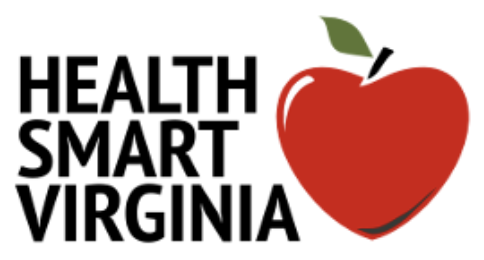 Grade 9 Resource Links These resource lists are intended to jumpstart the research and development of K-10 Health Instruction. This 2023 Update was funded by the Office of Behavioral Health Wellness, Virginia Department of Behavioral Health and Developmental ServicesTable of ContentsBody SystemsCommunity/Environmental HealthNutritionPhysical Health/Disease Prevention/Health PromotionSubstance Abuse PreventionSafety/Injury PreventionMental Wellness/Social Emotional SkillsViolence PreventionBody SystemsHealth Smart Virginia 9th Grade Page https://healthsmartva.org/9th-grade Health Smart VA Home Page ResourcesHealth Smart VA YouTube ChannelAlameda County Public Health Department http://www.acphd.org/communicable-disease.aspxAmerican Public Health Association https://www.apha.org/topics-and-issues/communicable-diseaseBody System Challenge Worksheet https://sciencespot.net/Media/hlthhumbdychall.pdfBiology Dictionary – Body Systems https://biologydictionary.net/body-systems/Centers for Disease Controlwww.cdc.govhttps://www.cdc.gov/foodsafety/foodborne-germs.htmlhttps://www.cdc.gov/diseasesconditions/https://www.cdc.gov/flu/protect/habits.htmFact Monster- Biology – Human Body Systems https://www.factmonster.com/math-science/biology/human-body/your-bodys-systemsKhan Academy- Biology Body Systems https://www.khanacademy.org/science/high-school-biology/hs-human-body-systemsNational Cancer Institute https://training.seer.cancer.gov/anatomy/endocrine/National Institute of Diabetes and Digestive and Kidney Diseases https://www.niddk.nih.gov/health-information/endocrine-diseasesTED Ed Resources:What happens during a heart attack?What causes migraines?What are the floaters in your eye?How your muscular system worksHow oxygen circulates through your bodyHow does the thyroid manage your metabolism?How do your kidneys work?How do your hormones work?How the heart actually pumps bloodWhy does your voice change?How does your digestive system work?How blood pressure worksWhat does the pancreas do?Your skin!How does the immune system work?US Department of Health and Human Services Organ Donation Site https://organdonor.gov/index.htmlVirginia Department of Health www.vdh.virginia.govArticles:Adrenaline, Cortisol, Norepinephrine/The Stress Hormones Explainedhttp://www.huffingtonpost.com/2013/04/19/adrenaline-cortisol-stress-hormones_n_3112800.html Cortisol, Its Role in Stress, Inflammations, and Implications for Diet Therapyhttp://www.todaysdietitian.com/newarchives/111609p38.shtml) .Fight or Flight http://psychcentral.com/lib/fight-or-flight/Web MD Endocrine Systems Disorders http://www.webmd.com/diabetes/endocrine-system-disorders#1YouTube Videos:KidsHealth.org How the Endocrine System Works https://www.youtube.com/watch?v=HXPCQBD_WGI&index=17&list=PLRmb5AxU-JXgajvrrcozhkhMeSWa0XI0ZKhan Academy’s Introduction to the Endocrine System https://www.youtube.com/watch?v=f_Z1zsR9lFMIs it Communicable or Non-Communicable? https://www.youtube.com/watch?v=vpEAos0blywPreventing Communicable Disease https://www.youtube.com/watch?v=EgJcflR_DicCommunity/Environmental HealthHealth Smart Virginia 9th Grade Page https://healthsmartva.org/9th-grade Health Smart VA Home Page ResourcesHealth Smart VA YouTube ChannelAllergy and Asthma Foundation http://fightthecauseofallergy.orgAsthma in the City Lessonhttps://www.urmc.rochester.edu/life-sciences-learning-center/resources-lessons/lessons/environmental-health.aspxCDC Emergency Preparedness https://emergency.cdc.gov/preparedness/EPA Environmental Health 101 Lesson https://www.epa.gov/children/childrens-health-curriculum-lesson-1-environmental-health-101EPA Student Environmental Health Resources https://www.epa.gov/studentsEPA Games and Quizzes https://www.epa.gov/students/games-quizzes-and-moreEPA Learning and Teaching about the Environment https://www.epa.gov/studentsFEMA - Youth Emergency Preparedness Guide (9-12) https://www.fema.gov/media-library-data/ac2a3fd06796f89fcd284ddb3fea4797/FEMA_HS_TG_082613_508.pdfGlobal Asthma Report http://www.globalasthmareport.orgGlobal Asthma Network http://www.globalasthmanetwork.org/patients/causes.phpGreen Schools - Earth Day Activities and Ideashttp://www.greenschools.net/article.php-id=160.htmlHealthyPeople.Gov Environment https://www.healthypeople.gov/2020/topics-objectives/topic/environmental-healthHow Do Chemicals Affect Animals and Their Kids? https://www.sciencejournalforkids.org/articles/how-do-chemicals-affect-animals-and-their-kids/How can chemicals influence your hormones?https://www.sciencejournalforkids.org/articles/how-can-chemicals-influence-your-hormones/How can we get the most from our waste? https://www.sciencejournalforkids.org/articles/waste-to-energy-how-can-we-get-the-most-from-our-waste/How do our food choices affect the environment? https://www.sciencejournalforkids.org/articles/how-do-our-food-choices-affect-the-environment/Maryland - Grade 8 EH Lessonhttps://phpa.health.maryland.gov/OEHFP/EH/Shared%20Documents/curriculum/8GRD_EH_Lssn.pdfNIEHS - Your Environment - Your Health http://www.niehs.nih.gov/health/scied/teachers/OSU Hydroville Curriculum Project - Problem-based environmental health curricula, resources, and events http://blogs.oregonstate.edu/hydroville/PBS Global Health Lesson 9-12th Grade http://www.pbs.org/now/classroom/globalhealth.htmlProject Learning Tree - Earth Day Activities https://www.plt.org/educator-tips/earth-day-activities/Public Health Advocacy Curriculum https://drive.google.com/file/d/1a2eW3KYiXDLZFLoBNuBUD_9k91BLt-wz/viewRecycle Plastic More Sustainably https://www.sciencejournalforkids.org/articles/how-can-we-recycle-plastic-more-sustainably/Red Cross Emergency Preparedness http://www.redcross.org/get-help/prepare-for-emergencies/be-red-cross-ready/make-a-planTED Ed Resources:What is in the air you breathe?Microbial Jungles- How Microbes form communitiesConserving our Coral ReefsWhy do we wear sunscreen?Do we really need pesticides?Meet the Blue Fin TunaHow to Create Cleaner CoalHow much land does it take to power the world? What happened to acid rain?How do wind turbines work?What happened to acid rain?What if there were 1 million more trees?Beauty of PollinationWe are Teachers - Earth Day Activitieshttps://www.weareteachers.com/meaningful-earth-day-activities/What happens to plastic in the soil? https://www.sciencejournalforkids.org/articles/what-happens-to-plastic-in-the-soil/WHO Environmental Health http://www.who.int/topics/environmental_health/en/Articles and Videos“Environmental Issues Involving Global Warming” - 8th Grader TED Talk https://www.youtube.com/watch?v=PRJvuA5bW9sNational Geographic – “Allergy Misery” http://environment.nationalgeographic.com/environment/global-warming/allergies-misery/Scientific American: “The Link Between the Environment and Health” https://www.scientificamerican.com/article/environment-and-our-health/“This is Environmental Health” https://www.youtube.com/watch?v=zmnEtCGDXMg“Ozone, Air Quality, and Asthma” http://kidshealth.org/en/teens/ozone-asthma.html?ref=search#NutritionHealth Smart Virginia 9th Grade Page https://healthsmartva.org/9th-grade Health Smart VA Home Page ResourcesHealth Smart VA YouTube ChannelHealth Start Foundation – Nutrients Dental Health for Teens and Tweens https://www.youtube.com/watch?v=SND1o6GKnE8Discovery Education - Eating Disorders https://school.discoveryeducation.com/lessonplans/programs/eatingdisorders/Nutrition – High School Lesson PlansNutrition Activities in Any Classroom – Junior and Senior High NYT - The Learning Network - Vitamin Deficiencies http://learning.blogs.nytimes.com/2012/03/14/when-somethings-missing-diagnosing-vitamin-deficiencies/?_r=0Obesity http://usatoday30.usatoday.com/educate/casestudies/obesity.pdfPE Central - Calculating Fat, Carbohydrates & Proteins http://www.pecentral.org/lessonideas/ViewLesson.asp?ID=919Purdue University - Healthy Body Image - A Lesson Plan for High School Students https://www.extension.purdue.edu/extmedia/cfs/cfs-737-w.pdfRead, Write, Think: Grocery Store Lesson Plan: research project about food and media marketing http://www.readwritethink.org/classroom-resources/lesson-plans/grocery-store-scavenger-hunt-1140.html?tab=1SuperTracker Nutrition Lesson Plans for High School StudentsHealthy Eating – 5 Food Groups – You Tube Healthy Eating – What is Healthy Eating? - You Tube Healthy Eating Lesson 1: Teen Nutrition - Exploring the Five Food Groups - You Tube Healthy Eating Lesson 2: Teen Nutrition - How to Healthy Out - You TubeHealthy Eating Lesson 3: Teen Nutrition – Breakfast for Teens – You Tube Healthy Eating Lesson 4: Teen Nutrition - Healthy Food Choices and Snack Choices – A Day in the Life - You Tube Healthy Eating Lesson 5: Teen Nutrition – How to Burn Calories – Physical Exercise Vegetable Database https://fruitsandveggies.org/stories/vegetables/10 ways to stop eating sugar https://www.youtube.com/watch?v=eeAMIkjOqlwPhysical Health/Disease Prevention/Health PromotionHealth Smart Virginia 9th Grade Page https://healthsmartva.org/9th-grade Health Smart VA Home Page ResourcesHealth Smart VA YouTube ChannelAddressing Social Determinants of Health and Development http://ctb.ku.edu/en/table-of-contents/analyze/analyze-community-problems-and-solutions/social-determinants-of-health/mainAmerican Public Health Association - Topics & Issues https://www.apha.org/topics-and-issuesAmerican Cancer Society High Schools Against Cancer http://relay.acsevents.org/site/DocServer/RFL_Student_HAC_Guidebook_GW.pdf?docID=185625American Cancer Society - Ready-to-Use Cancer Presentations http://www.cancer.org/health-care-professionals/resources-for-professionals/cancer-presentations.html/American Institute for Cancer Research - Recommendations for Cancer Prevention http://www.aicr.org/reduce-your-cancer-risk/recommendations-for-cancer-prevention/American Speech Language Hearing Association (ASHA) Resources for Educators http://www.asha.org/Buds/Information-for-Educators/ASHA Protect Your Hearing PowerPoint Presentation http://www.asha.org/uploadedFiles/Protect-Your-Hearing-Presentation.pdfBrain Pop Educators Lesson Plan - Oncology https://educators.brainpop.com/lesson-plan/oncology-game-cancer-lesson-plan/CDC Cancer Prevention Program https://www.cdc.gov/cancer/CDC Cancer - How to Prevent and Find It Early https://www.cdc.gov/cancer/dcpc/prevention/index.htmCDC Cancer Videos and Resources to Share https://www.cdc.gov/cancer/dcpc/resources/index.htmCDC Community Health Programs https://www.cdc.gov/nccdphp/dch/Communicable Diseases https://www.youtube.com/watch?v=BTH4DqOMp94Chain of Infection https://www.youtube.com/watch?v=03mK0bpIeyQCommunity Toolbox http://ctb.ku.edu/enDental Care Quizzes  https://vpm.pbslearningmedia.org/resource/faee9675-d669-4755-9d15-1ba82ba86ced/dental-care-quiz/Discovery Education - Introduction to bacteria http://www.discoveryeducation.com/teachers/free-lesson-plans/introduction-to-bacteria.cfmEarbuds http://kidshealth.org/en/teens/earbuds.html?view=ptr&WT.ac=t-ptrFAMIS, Virginia’s Health Insurance Program for Children https://www.coverva.org/programs_famis.cfmFEMA - Youth Emergency Preparedness (9-12) https://www.fema.gov/media-library-data/ac2a3fd06796f89fcd284ddb3fea4797/FEMA_HS_TG_082613_508.pdfFood Allergy Awareness https://healthpoweredkids.org/lessons/food-allergy-awareness/Go Noodle - Physical Activity and Mindfulness Breaks https://www.gonoodle.comGoodheart Wilcox - Comprehensive Health Resources http://www.gwlearning.com/health/0305/index.htmGoodheart Wilcox - Essential Health Resources http://www.gwlearning.com/health/0428/index.htmGreat American Smoke Out Anti-Smoking Lesson Plans http://www.educationworld.com/a_lesson/lesson/lesson034.shtmlHealthBeat - Get Physical https://vpm.pbslearningmedia.org/resource/71663cb6-3008-41d3-b736-7170d22b83b2/healthbeat-get-physical/HealthBeat - Breathe and Believe https://vpm.pbslearningmedia.org/resource/37582e97-c667-4e08-91a8-34b4d686241a/healthbeat-stanley-stress/  HealthBeat - Hip Hopscotch https://vpm.pbslearningmedia.org/resource/c758fd18-899c-41fe-902e-81c37153a0d5/healthbeat-hip-hopscotch/HealthBeat - Sleep is Your Friend https://vpm.pbslearningmedia.org/resource/2093c204-5ff2-4dc8-b00c-2158f39b1224/healthbeat-sleep-is-your-friend/HealthyPerople.gov- Social Determinants of Health https://www.healthypeople.gov/2020/topics-objectives/topic/social-determinants-of-healthHitting Cancer Below the Belt Colon Cancer Education http://hcb2.orgInfectious Diseases https://www.youtube.com/watch?v=9axOFtPqS0cInsulin Resistance https://www.youtube.com/watch?v=OvopID91fToIntel - Creative Kids Go Pro- learn about community business and service organizations and choose one to help producing informational brochures https://engage.intel.com/docs/DOC-51241?wapkw=creative+kids+go+proMedia Literacy - Recognizing Propaganda - Unreliable Testimony http://www.glencoe.com/sec/health/teachres/lessonplans/mlshampoo.shtmlMedlinePlus: Evaluating Health Information https://medlineplus.gov/evaluatinghealthinformation.htmlNational Eye Institute (NEI) - Ask a Scientist: Perfect Vision and Glasses https://youtu.be/_sjrU_9emwMNatural Disasters https://educators.brainpop.com/bp-topic/natural-disasters/National Institutes on Deafness and Communications Disorders (NIDCD) https://www.nidcd.nih.gov/health/hearing-ear-infections-deafnessNational Quitline https://smokefree.gov/talk-to-an-expertNEI for Kids - All About Vision https://nei.nih.gov/kidsNEI Healthy Vision Tips https://nei.nih.gov/kids/healthy_vision_tipsNIDCD - Interactive Sound Ruler – How Loud Is Too Loud https://www.noisyplanet.nidcd.nih.gov/publications/how-loud-too-loud-bookmark-englishNYT - The Learning Network - Vitamin Deficiencies http://learning.blogs.nytimes.com/2012/03/14/when-somethings-missing-diagnosing-vitamin-deficiencies/?_r=0Obesity http://usatoday30.usatoday.com/educate/casestudies/obesity.pdfPBS Global Health Lesson 9-12th Grade http://www.pbs.org/now/classroom/globalhealth.htmlPE Central - AIDS Fact Quilt http://www.pecentral.org/lessonideas/ViewLesson.asp?ID=3410#.V_LcX_ArLicPE Central - Non-communicable/Communicable Diseases http://www.pecentral.org/lessonideas/ViewLesson.asp?ID=934#.V_LcjvArLicPlace Matters - community health series http://unnaturalcauses.org/Power Chargers - Quick Activity Breaks http://healthpoweredkids.org/power-chargers/Purdue University - Healthy Body Image - A Lesson Plan for High School Students https://www.extension.purdue.edu/extmedia/cfs/cfs-737-w.pdfRead, Write, Think: Grocery Store Lesson Plan: research project about food and media marketing http://www.readwritethink.org/classroom-resources/lesson-plans/grocery-store-scavenger-hunt-1140.html?tab=1SENTARA Stroke Education Toolkit https://sentarastrokeawareness.com/toolkit/Sleep Well https://ymiclassroom.com/lesson-plans/sleep/Smarter Balanced Assessment Consortium - HS Communicable Diseases Activity http://www.discoveryeducation.com/teachers/free-lesson-plans/introduction-to-bacteria.cfmSocial Determinants of Health https://www.youtube.com/watch?v=8PH4JYfF4NsSunWise Toolkit https://www.neefusa.org/resource/sunwise-tool-kitSun Smart Resources for Educators http://melanomafoundation.com/?option=com_content&view=article&id=1&Itemid=3Taking Care of Your Vision http://kidshealth.org/en/teens/vision-care.htmlTaking Care of Your Teeth http://kidshealth.org/en/teens/teeth.html?ref=searchTips to Protect Your Hearing https://focus.masseyeandear.org/how-to-wear-ear-plugs/VideosHow Your Eyes Work - NIH https://www.youtube.com/watch?v=i3_n3Ibfn1cWhat are Cavities https://www.youtube.com/watch?v=PkqMEunuM54&index=68&list=PLgVW4hDBH0pe1XHkzmcjwsyORJfkldp2CProtecting Your Ears https://www.youtube.com/watch?v=MjdVP9hIaa4Hearing and Balance - Crash Course https://www.youtube.com/watch?v=Ie2j7GpC4JUVision- Crash Course https://www.youtube.com/watch?v=o0DYP-u1rNMVDH Saving Smiles Oral Health Curriculum Grades 6-10 http://www.vdh.virginia.gov/content/uploads/sites/30/2016/08/Saving_Smiles_Series.pdfVirginia Foundation for Healthy Youth www.VFHY.orgVirginia Department of Health www.vdh.virginia.govVolunteer Virginia http://virginiaservice.virginia.gov/volunteering/What is TB https://www.youtube.com/watch?v=wV1pllyOaj8Substance Abuse PreventionHealth Smart Virginia 9th Grade Page https://healthsmartva.org/9th-grade Health Smart VA Home Page ResourcesHealth Smart VA YouTube Channel14 Drug Education Activities, Scholastic Printable Skills PagesBiological Sciences Curriculum Study (BSCS) Drug Abuse, Addiction, and the Adolescent Brain https://bscs.org/drugabuseCatch My Breath – A Nicotine Vaping Prevention ProgramCATCH My Breath E-cigarette/JUUL youth prevention program for Middle and High School students. https://catchinfo.org/enroll/Common Sense – How to Use the Vaping and Juuling Trend to Teach Media LiteracyConnect with Kids-On The Rocks-Title: Sing It! http://www.connectwithkids.com/LHI/pdf/OnTheRocks_ResourceGuide.pdfDiscovery Education - Deadly Highs – Grades 6-8 http://www.discoveryeducation.com/teachers/free-lesson-plans/deadly-highs.cfmDiscovery Education - Safe Driving http://www.discoveryeducation.com/teachers/free-lesson-plans/safe-driving.cfmDrug Addiction in the Brain https://youtu.be/NxHNxmJv2bQEasy to Start, Hard to Quit (Vaping) https://vpm.pbslearningmedia.org/resource/easy-to-start-hard-to-quit-video/know-vape-dangers-of-youth-vaping/E-Cigarettes and Vaping – Lesson 1: Why Should I care? and  Lesson 2: Don’t get (e-)Hooked!Effects of Vaping https://vpm.pbslearningmedia.org/resource/effects-of-vaping-video/know-vape-dangers-of-youth-vaping/Everfi Marijuana Lesson Plans https://everfik12hc.wpengine.com/marijuana-lesson-plans/Everfi Prescription Drug Safety Lesson Plan - Introduction to the Opioid Crisis http://2vm8bf2lp0ls7wg0f11ozc14sa.wpengine.netdna-cdn.com/wp-content/uploads/2018/03/PDS_Lesson1_Final.pdfEverfi – Prescription Drug Safety Lesson Plan: Refusal Skills (Rx, Opioids)Everfi Prescription Drug Safety Lesson Plan - Understanding Opioids http://2vm8bf2lp0ls7wg0f11ozc14sa.wpengine.netdna-cdn.com/wp-content/uploads/2018/03/PDS_Lesson1_Final.pdfEverfi Prescription Drug Safety Lesson Plan - Resisting Opioids http://2vm8bf2lp0ls7wg0f11ozc14sa.wpengine.netdna-cdn.com/wp-content/uploads/2018/03/PDS_Lesson1_Final.pdfEverfi – Teen Prevention – Prescription Drug Safety & Vaping WebinarGeneration RX – Teen Prescription Rx Toolkit https://www.generationrx.org/toolkits/teen/Get Smart About Drugs – A DEA Resource for Parents, Educators and CaregiversFDA Anti-Juuling Video for Teenshttps://youtu.be/zYuyS1Oq8gYGirlsHealth.gov - Drugs, Alcohol, and Smoking http://www.girlshealth.gov/substance/Heads Up – Methamphetamine http://headsup.scholastic.com/sites/default/files/block/images/metamphetamine-teacher.pdfHealthy Futures - Alternatives to Suspension (Program to assist teens quitting vaping etc.) https://med.stanford.edu/tobaccopreventiontoolkit/curriculum-decision-maker/HealthyFutures.htmlHow your brain responds to the reward circuit https://www.youtube.com/watch?v=s27f7Jzy2k0How Opioids Change the Brain: Lesson Plan https://vpm.pbslearningmedia.org/resource/e78a64a0-5098-4147-b86d-31d3b5e44fe1/how-opioids-change-the-brain-lesson-plan-understanding-the-opioid-epidemic/Interactive sites:http://bloodalcoholcalculator.org/#LinkURLhttp://www.collegedrinkingprevention.gov/CollegeStudents/anatomy/InteractiveBody_flash.aspxhttp://help4kids.stanford.edu/alcohol/framework.swfhttp://www.nhtsa.gov/links/sid/ABCsBACWeb/http://www.drinkingnightmare.gov.au/internet/drinkingnightmare/publishing.nsf/Content/gamehttp://sciencenetlinks.com/interactives/alcohol/ebook/index.htmhttp://abovetheinfluence.com/how-are-you-doing/Internet4Kids Drug Lesson Plans K-12 https://www.internet4classrooms.com/links_grades_kindergarten_12/drug_abuse_guidance_counselor_lesson_plans.htmKeeping it Real –Middle, High School DARE Curriculum https://dare.org/education/KidsHealth - human body series http://classroom.kidshealth.org/index.jsp?Grade=912&Section=bodyKidsHealth – Methamphetamine – Teen Tip SheetKidsHealth.Org Teachers GuidesSmoking 7-KidsHealth Smoking Teacher's Guide 9-12Drugs 6-KidsHealth Drugs Teacher's Guide 9-12Alcohol 5-KidsHealth Alcohol Teacher's Guide 9-12KidsHealth Teen Health - Peer Pressure http://kidshealth.org/teen/your_mind/friends/peer_pressure.htmlKidsHealth Teens Health - Drugs and Alcohol http://kidshealth.org/en/teens/drug-alcohol/#catalcoholKidsHealth - human body series http://classroom.kidshealth.org/index.jsp?Grade=912&Section=bodyKnow VAPE The dangers of Youth VAPING https://vpm.pbslearningmedia.org/collection/know-vape/LA Health -  E-cig & vaping Informational video (Loudoun schools)https://www.lcps.org/cms/lib/VA01000195/Centricity/Domain/96/Ecig_Vaping_Cut.1.mp4Lessons for Responsible Medicine Use https://ymiclassroom.com/otcmedsafety/Lesson: The Mysterious Vaping Illness That’s Becoming and EpidemicLung Health https://vpm.pbslearningmedia.org/collection/lung-health/Little Lungs in a great Big World https://www.youtube.com/watch?v=fmKply2PfmIMarijuana and Teens – American Academy of Child and Adolescent Psychiatry.https://www.aacap.org/aacap/families_and_youth/facts_for_families/fff-guide/Marijuana-and-Teens-106.aspxMarijuana – Download the Facts – Printables and LessonsMeth Mouse – Interactive Lesson on Effects of MethamphetaminesNicotine Addiction – Toolkit for SchoolsNic Sick: The Dangers of Youth Vaping https://video.idahoptv.org/video/nic-sick-uesfxt/NIDA Mind Over Matter-Anabolic Steroids http://www.drugabuse.gov/publications/mind-over-matter/anabolic-steroidsNIDA Brain Power-Grades 6-9 https://www.drugabuse.gov/publications/brain-power/grades-6-9NIDA Teacher’s Edition Resources on MethamphetamineNIDA - The Reward Circuit – How the Brain Responds to Methamphetamine – You TubeNIH – Meth Mouse Game  https://teens.drugabuse.gov/teachers/lessonplans/meth-mouseNIH Video on synthetic cannabinoids (bath salts) https://youtu.be/cRA54zeGAnMOnline game/ad FDA https://whatsinavape.comPBS Learning Media – Tragedy and Hope/Real Stories of Pain Killer Addiction - Grades 6-12 https://www.pbslearningmedia.org/collection/tragedy-hope-stories-of-painkiller-addiction/Myth or Fact Lesson – Grades 6-12  https://www.pbslearningmedia.org/resource/1cf7d4e9-b0da-4295-8326-328ba778991d/myth-or-fact-lesson-plan/Learning About Opioids – Grades 6-12 https://www.pbslearningmedia.org/resource/7f567e4a-0572-4c69-a25c-8d7e4b77b69d/learning-about-opioids/Science of Addiction – Grades 6-12 https://www.pbslearningmedia.org/resource/37d8822e-9fd9-46a1-ad8d-6cf1f76a7fa7/Accessibility – Grades 6-12 https://www.pbslearningmedia.org/resource/7f567e4a-0572-4c69-a25c-8d7e4b77b69d/Signs and Symptoms – Grades 6-12 https://www.pbslearningmedia.org/resource/7f567e4a-0572-4c69-a25c-8d7e4b77b69d/The Cycle of Addiction - Grades 6-12https://www.pbslearningmedia.org/resource/2fc454fd-d52f-4e07-9ecc-4297ddbfcf86/Contemplating Nature vs Nurture  Grades 6-12 https://www.pbslearningmedia.org/resource/37d8822e-9fd9-46a1-ad8d-6cf1f76a7fa7/Prescription Drug Abuse Awareness Campaign - Grades 9-12 https://www.pbslearningmedia.org/resource/54a03afc-8e26-4636-a46c-154f68e8aaab/prescription-drug-abuse-awareness-campaign-lesson-plan/The Brain on Autopilot – Grades 9-12 https://www.pbslearningmedia.org/resource/afe8177f-a776-4c50-86b9-c5d8b1296474/the-brain-on-autopilot-lesson-plan/Decisions and Consequence – Grades 9-12 https://www.pbslearningmedia.org/resource/29d45378-8fc0-4c03-9607-8a347dba92dc/decisions-and-consequences/Commitment to Recovery – Grades 9-12 https://www.pbslearningmedia.org/resource/065d551e-fd92-44d4-b13b-bf7ae4ce9d58/commitment-to-recovery-lesson-plan/Full Educators Guide https://www.pbslearningmedia.org/resource/512d7376-bf0a-4e1d-9a98-98f706a9e11e/full-educators-guide/Community and Family Guide https://www.pbslearningmedia.org/resource/b1e0862a-131f-4df2-ae55-4b343a65d366/community-and-family-guide/PBS – Teachers Guide: The Meth Epidemic https://www.pbs.org/wgbh/pages/frontline/teach/meth/PBS video on juuling epidemic https://youtu.be/lNs19kGAnLUPositive Choices – Numerous Drug Education Resources for TeachersPhysician Advocacy Network - Lesson Plan – Vaping and JuulingThe real cost anti-vaping commercial (Hacked)https://www.youtube.com/watch?v=EzU4ihBbf3gResources to Reduce Methamphetamine UseScholasticHeads Up Series http://headsup.scholastic.comHeads Up - Real News About Drugs and Your Body – 14 Activities http://www.scholastic.com/headsup/pdfs/NIDA2-Activity%20Book.pdfYouth Vaping Risks https://www.scholastic.com/youthvapingrisks/Smoking and Vaping - Lung Health https://vpm.pbslearningmedia.org/resource/smoking-and-vaping-video/lung-health/SODAT NJ – Drug Prevention Lesson Plans http://www.sodat.org/drug-prevention-lesson-plans-for-the-classroom.htmlStanford Tobacco Prevention Toolkit – lessons on Tobacco, E-cigarettes, Vaping, Hookah, Addiction, Refusal Skills (grades 5-12) http://med.stanford.edu/tobaccopreventiontoolkit/resource-directory.htmlEverything Tobacco Unit 1- General Tobacco – Health Effects and Social Effects https://med.stanford.edu/tobaccopreventiontoolkit/TobaccoUnit1/TobUnit1.htmlUnit 2 - What’s Menthol Got to Do With It? https://med.stanford.edu/tobaccopreventiontoolkit/TobaccoUnit1/TobUnit2.htmlE-Cigs/Vapes & Pod-Based Unit 1 – Where did E Cigarettes and Vape Pens Come From? https://med.stanford.edu/tobaccopreventiontoolkit/E-Cigs/ECigUnit1.htmlUnit 2 – So What’s Really in These E-Cigarettes and Vape Pens? https://med.stanford.edu/tobaccopreventiontoolkit/E-Cigs/ECigUnit2.htmlUnit 3 – What’s So Bad About E-Cigarettes and Vape Pens? https://med.stanford.edu/tobaccopreventiontoolkit/E-Cigs/ECigUnit3.htmlUnit 4 – Why Do E-Cigarettes and Vape Pens Matter to Young People? https://med.stanford.edu/tobaccopreventiontoolkit/E-Cigs/ECigUnit4.htmlUnit 5 - What Can I Do About It? https://med.stanford.edu/tobaccopreventiontoolkit/E-Cigs/ECigUnit5.htmlUnit 6 - What are JUULS & Other Pod-Based Systems? https://med.stanford.edu/tobaccopreventiontoolkit/E-Cigs/ECigUnit6.htmlHookahLesson - Understanding Hookah and Its Risks https://med.stanford.edu/tobaccopreventiontoolkit/Hookah.htmlSmokeless TobaccoLesson – Understanding Smokeless Tobacco and its Risks https://med.stanford.edu/tobaccopreventiontoolkit/Smokeless.htmlNicotine Addiction Unit 1 – The Brain https://med.stanford.edu/tobaccopreventiontoolkit/nicotine-addiction/NicotineAddictionUnit1.htmlUnit 2- Addiction 101 https://med.stanford.edu/tobaccopreventiontoolkit/nicotine-addiction/NicotineAddictionUnit2.htmlUnit 3 – Nicotine Addiction https://med.stanford.edu/tobaccopreventiontoolkit/nicotine-addiction/NicotineAddictionUnit3.htmlPositive Youth DevelopmentRefusal Skills Activities https://med.stanford.edu/tobaccopreventiontoolkit/positive-youth-development/refusal-skills.htmlStop Underage Drinking https://www.stopalcoholabuse.govTeachers Guide; Prescription Drug Misuse: Choose Your Path Interactive VideosThe Teacher’s Guide to Just Think Twice about Drugs – Rx, Steroids, Marijuana- for High School StudentsThe Opioid Crisis: Help Teens Make Informed Decisions https://ymiclassroom.com/lesson-plans/opioids/Teen Prescription Drug Abuse Awareness Tool Kit – Smart Moves Smart ChoicesTeen vaping https://www.pbs.org/video/teen-vaping-1531870790/TED Ed Resources:What causes opioid addiction?How do drugs affect the brain?Is Marijuana bad for your brain?How do steroids affect your musclesWhat you should know about vapingTobacco and E Cigarettes https://healthpoweredkids.org/lessons/tobacco-and-e-cigarettes/Tobacco & Nicotine: Know the Facts (PowerPoint) Grades 6-12 – Virginia Foundation for Healthy YouthTreating Marijuana Addiction https://www.youtube.com/watch?v=md4lRQsLlnEUS Drug Enforcement Administration – Just Think Twice About Drugs – Teachers Guide http://nahimgood.org/Docs/JustThinkTwice.pdfUnderstanding the Opioid Epidemic https://vpm.pbslearningmedia.org/collection/understanding-the-opioid-epidemic/Understanding the Opioid Epidemic: Family and Community Discussion Guide understanding-the-opioid-epidemic-family-and-community-discussion-guideVirginia Underage Drinking Prevention http://www.vahperd.org/?PUDCWhy Are Drugs so Hard to Quit? https://www.youtube.com/watch?v=Xbk35VFpUPIWhy is Meth So Addictive?  Hazelden Betty Ford Foundation – You TubeWhy is vaping so popular https://www.pbs.org/video/why-is-vaping-so-popular-hzpjx8/Marijuana Specific Resources (Chippewa Valley Coalition) Marijuana Prevention - High School(Stanford Medicine) Cannabis/Marijuana - The Basics (Stanford Medicine) Cannabis/Marijuana – Health Effects(Stanford Medicine) THC & The Brain(Stanford Medicine) Refusal Skills and Social Norms (Partnership to End Addiction) Learn to Talk About Marijuana – What You Need to Know. Parent Resource Page (grades 4-12)  (Partnership to End Addiction) Marijuana Talk Kit (parents, caregivers, educators; grades 4-12) Mind Matters - The Body’s Response to Marijuana (NIDA) (grades 5-9) Marijuana Education Initiative NIDA - Mind Matters – The Body’s Response to MarijuanaTeen Use of Edibles: A Focus Group Study of An Emerging Issue (Scholastic)Teacher’s Edition: The Science of Marijuana – How THC Affects the Brain (Grades 7-12) Understand the Big Deal – How Marijuana Affects Youth NIDA) Stressed Out?  How to Cope (grades 6-12) Johnny’s Ambassadors Online Marijuana Curriculum (Partnership to End Addiction) Advocacy Toolkit (8-12 grade) (Positive Choices) Effects of Cannabis – Class Activity (grades 8-12) (NIDA) Weeding Out The Grass – Lesson on long and short term consequences, adverse effects (grades 9-12) (NIDA) National Drug and Alcohol Use IQ Challenge Kahoot Is this Legit? Accessing Reliable and Valuable Health Information (NIDA) (grades 9-12)Videos:Prevention of Youth Marijuana Use (SAMHSA) https://youtu.be/CrA9lDd9ALoLet’s Talk About Cannabis and Teens (Prevention Connection, Kern County) https://youtu.be/k1QStvIzOpA How Marijuana Affects Your Developing Brain (Discovery Education) https://youtu.be/6Yp_NIVx-QAYouth Marijuana Prevention, Future Self (Michigan HHS) PSA  https://youtu.be/QLfFxfu8IIAMarijuana is Legal in Massachusetts (City of Somerville Prevention Services) https://youtu.be/7m67nOvYV_U Impact of Marijuana Industry Five Years after Legalization in Colorado (CBS News)https://youtu.be/zv5M5uxK_6oMarijuana Risks: Virtual Assistant: 60 (SAMHSA) https://youtu.be/-nDGVFujQ9AThe Stanford Medicine Toolkits: Tobacco and Cannabis Prevention      https://youtu.be/t71pDKlUfrEMiddle School Drug Trends 2020: Marijuana (Marshfield Clinic Health System) https://youtu.be/YcWpd__obE8The Human Brain: Major Structures and Functions (NIDA) https://youtu.be/0-8PvNOdBycThe Reward Circuit: How the Brain Responds to Natural Rewards and Drugs (NIDA) https://youtu.be/DMcmrP-BWGk  Anyone Can Become Addicted to Drugs (NIDA) https://youtu.be/wCMkW2ji2OEAddiction: A Disease that Impairs Free Will (NIDA) https://youtu.be/X1AEvkWxbLEWhy are drugs so hard to quit? (NIDA) https://youtu.be/Xbk35VFpUPIMind Matters: How does Marijuana Affect Your Brain and Body (NIDA) https://youtu.be/JB01nJwBveMMind Matters: How do Drugs Affect Your Life? (NIDA) https://youtu.be/Fp4bdXYZmR4Mind Matters: How do Drugs Work on the Brain? (NIDA) https://youtu.be/ivzxGOK2nQ0Mind Matters: What if Someone I know Needs Help (NIDA) https://youtu.be/Avi9pHvTw-kMind Matters: Teen Brain Development (NIDA) https://youtu.be/EpfnDijz2d8Marijuana Risks: Build a Brain (NIDA) https://youtu.be/HLYlDpJxxqsSafety/Injury PreventionHealth Smart Virginia 9th Grade Page https://healthsmartva.org/9th-grade Health Smart VA Home Page ResourcesHealth Smart VA YouTube ChannelAmerican Heart AssociationLearn Hands - Only CPR https://www.youtube.com/watch?v=pk53b_eweykTell the Story - 911AED Advocacy Lesson http://bethebeat.heart.org/wp-content/uploads/2014/10/TelltheStory.pdfStaying Alive - CPR https://youtu.be/0HGpp6mStfYAmerican Red Cross Student Training https://www.redcross.org/take-a-class/cpr/cpr-training/cpr-programs-for-schoolsAnyone Can Save A Life - An Emergency Action Planning Program for After School Practices and Events http://www.anyonecansavealife.orgE-Learning Module http://www.anyonecansavealife.org/e-learning-module/index.htmBritish Red Cross - First Aid Learning for Young People http://firstaidlearningforyoungpeople.redcross.org.uk/Citizens Crime Commission of New York City - A Student Guide to Using Social Media Correctly http://www.nycrimecommission.org/pdfs/social-media-violence-lesson-plan.pdfCPR In Action - a 3D Look Inside the BodyDiscovery Education - Safe Driving http://www.discoveryeducation.com/teachers/free-lesson-plans/safe-driving.cfmEnd Distracted Driving Lesson plan https://enddistracteddriving.files.wordpress.com/2010/03/no-phone-zone-lesson-plan.pdfFire Risks and Safety https://www.safekids.org/safetytips/field_age/teens-15%E2%80%9319-years/field_risks/fireFire Safety Checklist https://www.safekids.org/checklist/fire-safety-checklistFire Safety Resources - Vermont https://firesafety.vermont.gov/pubed/programsFullerton Joint Union High School District Cyber Safety Lesson Plan https://coolcybersafetylessons.wikispaces.com/1.+Lesson+PlansInjury Prevention Resources http://www.parachutecanada.orgInternational CPR InstituteCPR Instructional Video 2016 https://www.youtube.com/watch?v=u55OoE2p2c0AED Instructional Video 2016 https://www.youtube.com/watch?v=NxNIXSLrZF0Internet Safety Lesson Plan http://www.safesurfingkids.com/lesson_plans_grades_3_12.htmNY Crime Commission - Using Social Media Safely http://www.nycrimecommission.org/pdfs/social-media-violence-lesson-plan.pdfOphelia Project Cyberbullying - CyberCool High School http://www.opheliaproject.org/cyber.htmlOphelia Project - Cyberbullying lesson plan http://www.opheliaproject.org/cyber/CyberCoolHighSchool.pdfStop the Texts, Stop the Wrecks https://ymiclassroom.com/lesson-plans/stopthetexts/Teen Driver Safety https://www.cdc.gov/injury/features/teen-drivers/index.htmlVA legislature about weapons possession and gang activity https://www.nationalgangcenter.gov/Legislation/VirginiaVideos:Think First Teen Video https://www.youtube.com/watch?v=RJWcOYftedkThink First Foundation Teen Program http://thinkfirst.org/teensJacqui’s story https://www.youtube.com/watch?v=GtXo_usX7TwJacqui and Reggie Today https://www.youtube.com/watch?v=VOobl7xi-XsOne Decision https://www.youtube.com/watch?v=WWptgB_1bcoVirginia RulesStudent Responsibilities https://virginiarules.org/varules_topics/student-responsibilities/Gangs https://virginiarules.org/varules_topics/gangs/Mental Wellness/Social Emotional SkillsHealth Smart Virginia 9th Grade Page https://healthsmartva.org/9th-grade Health Smart VA Home Page ResourcesHealth Smart VA YouTube ChannelWhat is SELWHAT Is SEL? WHO is CASEL? Why Does SEL Matter To Everyone? Teaching Activities to Support Core SEL Competencies3 Minutes Body Scan Meditation - Mindfulness For Kids And Adults - YouTube6 Mental Health Lessons that Changed My Life https://youtu.be/BryGqImYBEM10 Important Conflict Resolution Skills for Teenagers, Mom Junction10 things depression makes us do https://www.youtube.com/watch?v=pcmoQinDhJ497 SEL Skills Activities – InspiredStudents.orgAn Adolescent Mental Health Curriculum - A Starter Kit for Schools http://www.sprc.org/resources-programs/adolescent-mental-health-wellness-curriculum-starter-kit-schoolsAre Teens Addicted to Texting? https://vpm.pbslearningmedia.org/resource/midlit11.soc.ush.texting/are-teens-addicted-to-texting/Body Image and Eating Disorders body-image-and-eating-disorder-hiding-in-plain-sightCanadian Mental Health Association- Mental Health and High School Curriculum Guide http://www.cibhs.org/sites/main/files/file-attachments/mental_health_and_high_school_curriculum_guide.pdfCDC Healthy Relationships Talking Points http://headsup.scholastic.com/sites/default/files/Relationship-Talking-Points-CDC.pdfCDC Healthy Communication Skills Teachers Guide http://headsup.scholastic.com/sites/default/files/Healthy-Communication-Guide-CDC.pdfThe CliqueCommittee for Children (CFC) Free Classroom Activities https://www.cfchildren.org/resources/free-classroom-activities/Conflict Resolution: Find the Best Route to Your DestinationDiscovery - Depression Lesson Plan http://www.discoveryeducation.com/teachers/free-lesson-plans/depression.cfmDoes Being Popular in High School Really Matter? https://vpm.pbslearningmedia.org/resource/teen-popularity-kqed/does-being-popular-in-high-school-really-matter-above-the-noise/Eating Disorders www.usatoday.com/educate/casestudies/eatingdisorders.pdfEmotional Regulation: “How hot or cold does your emotional ‘engine’ run?EVERFI - Social Emotional Learning Resourceshttps://everfi.com/offerings/social-emotional-learning/Everyday mindfulness - YouTubeFuture Self Social Emotional Learning https://vpm.pbslearningmedia.org/resource/future-self-social-emotional-learning/social-emotional-learning-video/Go Noodle - Physical Activity and Mindfulness Breaks https://www.gonoodle.comGood Mental Health https://youtu.be/beTd4UFLtOUGuided Imagery https://healthpoweredkids.org/lessons/guided-imagery-create-the-state-you-want/Guide for Life: 5 Skills For Personal Success - Arkansas Department of Education http://www.arkansased.gov/public/userfiles/Learning_Services/GUIDE_for_Life/Final%20GUIDE%20Manual%20Printed%20REVISED.pdfHealing trauma https://www.youtube.com/watch?v=ZoZT8-HqI64Healthy Relationships, Online THATSNOTCOOL https://thatsnotcool.comHiding in Plain Sight - Youth Mental Illness https://vpm.pbslearningmedia.org/collection/kenburnsclassroom/film/hiding-in-plain-sight/Interactive Games in Support of Mental Health | Mental Health Delta DivisionJuggling New OpportunitiesKidsHealth.org Teacher’s Guides for Grades 9-12:Conflict Resolution https://classroom.kidshealth.org/9to12/personal/growing/conflict_resolution.pdfDepression https://classroom.kidshealth.org/classroom/9to12/problems/emotions/depression.pdfEmpathy https://classroom.kidshealth.org/9to12/personal/growing/empathy.pdfEating Disorders https://classroom.kidshealth.org/9to12/problems/conditions/eating_disorders.pdfGetting Along http://classroom.kidshealth.org/9to12/personal/growing/getting_along.pdfHealthy Relationships http://classroom.kidshealth.org/9to12/personal/growing/healthy_relationships.pdfPeer Pressure http://classroom.kidshealth.org/9to12/personal/growing/peer_pressure.pdfSelf Esteem http://classroom.kidshealth.org/9to12/personal/growing/self_esteem.pdfStress https://classroom.kidshealth.org/9to12/problems/emotions/stress.pdfSuicide Prevention http://classroom.kidshealth.org/9to12/problems/emotions/suicide.pdfKnow the Odds - Underage Gambling https://ymiclassroom.com/lesson-plans/know-the-odds/Lessons We Missed as Kids: Practicing Mental Health | NAMI: National Alliance on Mental IllnessLove is Respect https://www.loveisrespect.orgManaging ConflictsMental Health Activities for High School Students - The Truthful TutorMental Health First Aid https://www.thenationalcouncil.orgMental Health and High School Curriculum Guide , Canadian Mental Health Association http://teenmentalhealth.org/schoolmhl/wp-content/uploads/2015/09/Mental-Health-High-School-Curriculum-Guide.pdfMental Health HS Curriculum Guide - Teen Mental Health.org http://teenmentalhealth.org/schoolmhl/school-mental-health-literacy/mental-health-high-school-curriculum-guide/download-the-guide/Michigan Education - Online Professional Development for Social Emotional LearningIntroduction to SEL https://plp.mivu.org/Registration.aspx?section=3195Embedding SEL Schoolwide https://plp.mivu.org/Registration.aspx?course=542Creating a Professional Culture Based on SEL https://plp.mivu.org/Registration.aspx?section=3224Integrating SEL into Culturally Responsive Classrooms https://plp.mivu.org/Registration.aspx?section=3226       Trauma Informed Support https://plp.mivu.org/Registration.aspx?section=2960Missouri Department of Elementary and Secondary Education - Social and Emotional Development Lesson PlansNC Schools - Mrs. Kelly’s Health and PE Mental Health Lessons https://daretolearn.haikulearning.com/forsytheke/mrs.kellyshealthandpe/cms_file/show/17927483.pdf?t=1386943520Mindful Schools - Lesson- Introduction to Mindful Bodies and Listening http://www.mindfulschools.org/resources/explore-mindful-resources/Mindful Schools http://www.mindfulschools.org/resources/explore-mindful-resourcesMindful Teachers Site http://www.mindfulteachers.org/p/free-resources-and-lesson-plans.htmlNIDA CDC What Does Respect Mean To You https://teens.drugabuse.gov/blog/post/love-and-drugs-and-violenceScholastic - Teens and Decision Making - Teachers Edition and Student Magazine http://headsup.scholastic.com/teachers/teens-and-decision-making-lessonOpen Up Magazine, Minnesota Association for Children’s Mental Health – It’s All in Your Viewpoint http://www.macmh.org/open-up-magazine/classroom-activities/Parent Discussion Guide on Youth Healthy Relationships https://www.loveisrespect.org/wp-content/uploads/media/sites/3/2021/09/Parent-Guide-2021_TAF_love-is-respect.pdfPBS - Overview of Mindfulness http://www.pbs.org/thebuddha/teachers-guide/PBS - In the Mix: "Dealing with Death" http://www.pbs.org/inthemix/shows/show_death.htmlPBS - In the Mix, Violence and SE Lesson Plans and Discussion Guides http://www.pbs.org/inthemix/educators/lessons/PE Central lessonsEmotions in Motion http://www.pecentral.org/lessonideas/ViewLesson.asp?ID=9514#.WR3WWmVNFhoSounds of Music (Stress Management) http://www.pecentral.org/lessonideas/ViewLesson.asp?ID=883#.WR8CIWVNFhoPositive Self TalkProCon.org- Social Networking http://socialnetworking.procon.org/Reach Out - Asking students if they are okay https://schools.au.reachout.com/articles/get-your-school-involved-in-r-u-ok-dayReframing feelings before acting on them: “Slow down and look around you”Student Activity 1Student Activity 2Student ReadingRelationship skills/Social Emotional learning https://vpm.pbslearningmedia.org/resource/relationship-skills-social-emotional-learning/social-emotional-learning-video/Resiliency: One Step at a Time https://vpm.pbslearningmedia.org/resource/resiliency-one-step-at-a-time-video/hope-givers/  Responsible Decision Making/Social Emotional Learning https://vpm.pbslearningmedia.org/resource/responsible-decision-making-social-emotional/social-emotional-learning-video/Rossier USC - Creating Safe Spaces – Social Emotional Lessons https://rossieronline.usc.edu/blog/bullying-prevention-lesson-plans/Safe and Healthy Life Choices-Part 1 (9th)Safe and Healthy Life Choices-Part 2 (9th)Samaritans Developing Emotional Awareness and Listening (DEAL) Teaching Resources https://www.samaritans.org/your-community/samaritans-education/deal-developing-emotional-awareness-and-listeningScholastic Mind Up Curriculum - brain centered teaching strategies http://teacher.scholastic.com/products/mindup/Scholastic - Social and Emotional Learning: Essential Lessons for Student Success https://shop.scholastic.com/teachers-ecommerce/books/social-and-emotional-learning-essential-lessons-for-student-success-9780545465298.htmlScreening for Mental Health - depression, suicide, and self-injury https://mentalhealthscreening.org/programs/sos-signs-of-suicideSelf-Awareness/Social Emotional Learning https://vpm.pbslearningmedia.org/resource/self-awareness-social-emotional-learning/social-emotional-learning-video/Self-calming methods: “Downshift to a lower gear with help from your body”Self-Management/Social Emotional Learning https://vpm.pbslearningmedia.org/resource/self-management-video/social-emotional-learning/Shifting Boundaries - Lessons on Relationships for Students in Middle School https://preventipv.org/materials/shifting-boundariesSigns of Suicide and ACT https://dpi.wi.gov/sspw/mental-health/youth-suicide-prevention/student-programs/curriculumSocial Networking http://socialnetworking.procon.org/Social Anxiety, School, and Sad Thoughts https://vpm.pbslearningmedia.org/resource/social-anxiety-school-sad-thoughts-plain-sight/hiding-in-plain-sight-youth-mental-illness-video-gallery/Social Awareness/Social Emotional Learning https://vpm.pbslearningmedia.org/resource/social-awareness-social-emotional-learning/social-emotional-learning-video/Striking Out Stress: A “Gallery Walk” Activity http://www.educationworld.com/a_tsl/archives/02-1/lesson045.shtmlA Student’s Guide to Using Social MediaStress, Trauma and the Brain - Insights for Educators https://vpm.pbslearningmedia.org/collection/stress-trauma-and-the-brain-insights-for-educators/Stigma and Identity https://vpm.pbslearningmedia.org/resource/stigma-and-identity/hiding-in-plain-sight-youth-mental-illness-video/kenburnsclassroom/Substance Abuse and Mental Health Services Administration www.SAMHSA.govSuicide Prevention Resource Center www.sprc.orgSuicidal Ideations hiding-in-plain-sight-youth-mental-illnessSupporting Students’ Personal and Social Competencies https://www.tn.gov/education/health-and-safety/school-climate/social-and-personal-competencies.htmlTED Ed ResourcesThe psychology of PTSDHow to stay calm under pressureTeenMentalHealth.org - Mental Health and High School Curriculum Guide  http://teenmentalhealth.org/schoolmhl/wp-content/uploads/2015/06/DRAFT-6-2015-Version-New-Design.compressed.pdfThe Compassion Project consists of 15 online lessons and 3 digital activities http://2vm8bf2lp0ls7wg0f11ozc14sa.wpengine.netdna-cdn.com/wp-content/uploads/2018/08/K12_compassion_course_outline.pdfToxic Positivity https://youtu.be/AxSzW8TcO1gVirginia Department of Behavioral Health Services http://www.dbhds.virginia.gov/“Walk in Our Shoes” Lesson Plan: http://walkinourshoes.org/content/Classroom_Lesson_Plans.pdfWall Street Journal - Overview of Mindfulness https://www.wsj.com/articles/can-mindfulness-help-students-do-better-in-school-1424145647We Are Teachers: Resources for Social and Emotional Learning http://www.weareteachers.com/lessons-resources/social-emotional-learning-classroom-resourcesWhat’s normal anxiety? https://www.youtube.com/watch?v=xsEJ6GeAGb0What is trauma? https://www.youtube.com/watch?v=BJfmfkDQb14When Grief Enters the Classroom http://www.rcsdk12.org/cms/lib04/NY01001156/Centricity/Domain/12/District%20Links%20documents/grief_guide.pdfYouth Mental Health https://vpm.pbslearningmedia.org/collection/youth-mental-health/Violence PreventionHealth Smart Virginia 9th Grade Page https://healthsmartva.org/9th-grade Health Smart VA Home Page ResourcesHealth Smart VA YouTube Channel10 Conflict Resolution Lessons, Fairfax County Schools http://creducation.net/resources/CR_Guidelines_and_10_CR_lessons_FCPS.pdfAnti-Bullying Resources for Teachers https://www.teachingexpertise.com/classroom-ideas/anti-bullying-activities-for-middle-school-students/Anti-Bullying Animated Short Film https://youtu.be/YyDJafzuUK4BluePrints for Healthy Youth Development site http://www.blueprintsprograms.comBullying and Harassment Prevention Curriculum http://studentservices.dadeschools.net/#!/fullWidth/3697CDC Violence Prevention https://www.cdc.gov/policy/hst/hi5/violenceprevention/index.htmlOlweus School-wide Bullying Prevention Program http://olweus.sites.clemson.eduPositive Behavior Interventions and Supports (PBIS) https://www.pbis.orgTeaching Tolerance at http://www.tolerance.org/school_climate_resourcesCoaching Boys into Men Toolkits. http://www.coachescorner.orgDiscovery Online - Resolving Conflicts http://school.discoveryeducation.com/lessonplans/pdf/resolvingconflicts/resolvingconflicts.pdfHealthy Communication Skills Guide http://headsup.scholastic.com/sites/default/files/Healthy-Communication-Guide-CDC.pdfKids Health Healthy Relationship Handout https://classroom.kidshealth.org/classroom/6to8/personal/growing/healthy_relationships_handout1.pdfKids Health Teachers Guide 9-12 Grade Conflict Resolution http://classroom.kidshealth.org/classroom/9to12/personal/growing/conflict_resolution.pdfIn the Mix - Thinking it Through https://www.youtube.com/watch?v=xDoQIpe5TxANational Crime Prevention Council: Youth Gangs - Know the Facts http://archive.ncpc.org/programs/celebrate-safe-communities/csc-tools/media/csc-electronic-media-kit/Gang%20fact%20sheet%20-%20youth2-pdf.pdfNational Gang Center https://www.nationalgangcenter.gov,Olweus - Class Meetings That Matter- Grades 6-8 http://www.hazelden.org/OA_HTML/ibeCCtpItmDspRte.jsp?item=15524&sitex=10020:22372:USOphelia Project - It Has a Name: Relational Aggression http://www.opheliaproject.org/GirlsRA/GirlsMS.pdfOnline Safety https://healthpoweredkids.org/lessons/online-safety-for-kids-your-digital-footprint-and-digital-imprint/PACER Classroom Resources (Bullying)https://www.pacer.org/bullying/classroom/all-in/registered-entry.asp?ts=df4rLFvA38C0v4456zkdPACER Middle/High School Education Curriculum (Bullying)https://www.pacer.org/bullying/classroom/mid-high-curr/PACER Middle/High School Activities (Bullying) https://www.pacer.org/bullying/classroom/middle-highschool/PACER Middle and High School - Engaging Students in Anti-Bullying Leadershiphttps://www.pacer.org/bullying/wewillgen/Pacer National Bullying Prevention Center http://www.pacer.org/bullying/Pacer Student Action Plan http://www.pacerkidsagainstbullying.org/wp-content/uploads/2014/04/StudentActionPlan.pdfPacer Teens Against Bullying http://www.pacerteensagainstbullying.orgRespect Others Respect Yourself http://headsup.scholastic.com/teachers/respect-others-respect-yourselfSDCDA Girls Only Toolkithttp://www.sdcda.org/office/girlsonlytoolkit/Stop Bullying.gov Youth Engagement Kit https://www.stopbullying.gov/what-you-can-do/teens/index.htmlStop Bullying Video Clips https://www.cartoonnetwork.com/stop-bullyingTeaching Health and Happiness – Communication https://teachinghealthandhappiness.files.wordpress.com/2014/02/answer-key-communication-vocabnote-taking-sheet.pdfTeaching Tolerance – Cliques - What’s a Clique https://www.tolerance.org/classroom-resources/tolerance-lessons/whats-a-cliqueTeen Health  https://youtu.be/8ixNuGRX7YYCliques in School https://www.tolerance.org/classroom-resources/tolerance-lessons/cliques-in-schoolsVirginia Rules https://virginiarules.org/varules_topics/gangs/Healthy Relationships/Dating ViolenceParent Discussion Guide on Youth Healthy Relationships https://www.loveisrespect.org/wp-content/uploads/media/sites/3/2021/09/Parent-Guide-2021_TAF_love-is-respect.pdfHealthy Relationships, Online THATSNOTCOOL https://thatsnotcool.comLove is Respect https://www.loveisrespect.org2023 Teen Dating Violence Prevention Toolkit https://www.centerforpreventionofabuse.org/wp-content/uploads/2018/02/TDV-Toolkit-2023.pdfBreak the Cycle’s DV 101 Single Day Dating Violence Lesson https://www.breakthecycle.org/sites/default/files/dv_101_single_day_lesson_plan.pdfCDC Healthy Relationship Talking Points http://headsup.scholastic.com/sites/default/files/Relationship-Talking-Points-CDC.pdfKate Brown Healthy Relationship Quiz https://kbep.org/healthy-relationship-quiz/Kids Health Healthy Relationship Handout https://classroom.kidshealth.org/classroom/6to8/personal/growing/healthy_relationships_handout1.pdfMichigan Dating Violence Youth Education Package https://www.michigan.gov/documents/dhs/DHS-PUB-0224_172099_7.pdfNational Crime Prevention Council Violence Lesson (Session 14, Community Works) http://archive.ncpc.org/resources/files/pdf/violent-crime/billofrights.pdfRespect Others Respect Yourself (CDC &NIDA). http://headsup.scholastic.com/teachers/respect-others-respect-yourselfRefusal Skills – Rethinking Drinking, Alcohol and You https://www.rethinkingdrinking.niaaa.nih.gov/Tools/Interactive-worksheets-and-more/Stay-in-control/Drink-Refusal-Skills.aspxSalt Lake Area Domestic Violence Coalition Teen Dating Violence Training Toolbox http://www.health.utah.gov/vipp/pdf/DatingViolence/Toolbox.pdfTeen Dating Violence Awareness https://youtu.be/x2WE2I1nkYATeen Dating Violence Prevention https://youtu.be/ZFpmB571fqEVSDVAA Building Healthy Relationships Across Virginia Facilitators Guide http://www.ncdsv.org/images/VSDVAA_BldgHealthyRelationshipsAcrossVAFacilitator%27sGuideTDVPrevention.pdfYou Tube clips on Dating Violence, e.g., https://youtu.be/ODntqYIYx7ESuicide PreventionSuicide Prevention Lifeline: 1-800-273-TALK (8255) http://www.sprc.org/settings/schoolsSuicide Hotline (LGBT Youth): 1-866-4-U-TREVOR http://www.thetrevorproject.orgVirginia Department of Behavioral Health Services http://www.dbhds.virginia.govVirginia Department of Health http://www.vdh.virginia.gov/suicide-prevention/